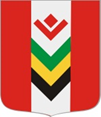 ПОСТАНОВЛЕНИЕ1 июня 2016 г.                                                                                                        № 32с. ЮндаВ соответствии с требованиями пункта 10 Указа Президента Российской Федерации от 1 апреля 2016 года № 147 «О национальном плане противодействия коррупции на 2016-2017 годы», на основании Устава муниципального образования  «Юндинское», ПОСТАНОВЛЯЮ:1. Утвердить прилагаемый План мероприятий по реализации Указа Президента Российской Федерации от 1 апреля 2016 года № 147 «О национальном плане противодействия коррупции на 2016-2017 годы» в муниципальном образовании «Юндинское». 2. Контроль за исполнением настоящего постановления оставляю за собой.Глава муниципального образования«Юндинское»                                                                                      В.Г. УрасиновУтвержденпостановлением Администрации МО «Юндинское»от 01.06.2016 г.  № 32План мероприятий по реализации Указа Президента Российской Федерации от 1 апреля 2016 года № 147 «О национальном плане противодействия коррупции на 2016-2017 годы» в муниципальном образовании «Юндинское»._АДМИНИСТРАЦИЯ  МУНИЦИПАЛЬНОГО  ОБРАЗОВАНИЯ  «ЮНДИНСКОЕ«ЮНДА»  МУНИЦИПАЛ  КЫЛДЫТЭТЛЭН  АДМИНИСТРАЦИЕЗ» Об утверждении Плана мероприятий по реализации  Указа Президента Российской Федерации от 1 апреля 2016 года № 147 «О национальном плане противодействия коррупции на 2016-2017 годы»  в муниципальном образовании «Юндинское»№ п.п.МероприятияОтветственные исполнителиСрок выполнения1.Обеспечить контроль за применением  мер юридической ответственности в каждом случае несоблюдения запретов, ограничений и требований, установленных в целях противодействия коррупции, в том числе мер по предотвращению и (или) урегулированию конфликта интересов в отношении главы муниципального образования «Юндинское».Комиссия по координации работы по противодействию коррупции По мере необходимости в течение 2016-2017 г.г.2Обеспечить контроль за применением  мер юридической ответственности в каждом случае несоблюдения запретов, ограничений и требований, установленных в целях противодействия коррупции, в том числе мер по предотвращению и (или) урегулированию конфликта интересов в отношении муниципальных служащих.Комиссия по урегулированию конфликта интересов на муниципальной службе в МО «Юндинское»По мере необходимости в течение 2016-2017 г.г.3Провести анализ соблюдения запретов, ограничений и требований, установленных в целях противодействия коррупции, в том числе касающихся получения подарков отдельными категориями лиц, выполнения иной оплачиваемой работы, обязанности уведомлять об обращениях в целях склонения к совершению коррупционных правонарушений.Администрация МО «Юндинское»Ежегодно до 1 октября4Продолжить работу по формированию у муниципальных служащих отрицательного отношения к коррупции: - проводить ежеквартальные семинары  для муниципальных служащих по актуализации законодательства по противодействию коррупции- знакомить с конкретными примерами нарушений законодательства по противодействию коррупции и применении конкретных мер ответственности за несоблюдение  запретов  и ограничений, связанных с прохождением муниципальной службы   Администрация МО «Юндинское»2016-2017 годы5 Обеспечить на территории МО «Юндинское» исполнение нормативных правовых актов Российской Федерации, Удмуртской Республики и МО «Балезинский район», направленных на совершенствование организационных основ противодействия коррупции  Комиссия по координации работы по противодействию коррупции 2016-2017 годы 6Оказывать содействие органам местного самоуправления МО «Юндинское» в организации работы по противодействию коррупцииАдминистрация МО «Юндинское»По мере необходимости7Обеспечить выполнение требований законодательства о предотвращении и урегулировании конфликта интересов на муниципальной службе в МО «Юндинское»Администрация МО «Юндинское» 2016-2017 годы8Организовать повышение квалификации муниципальных служащих по вопросам противодействия коррупции Администрация МО «Юндинское»2016-2017 годы9Принять меры по повышению эффективности деятельности органов местного самоуправления по профилактике коррупционных и иных правонарушений, а также комиссий по координации работы по противодействию коррупции в муниципальном образовании «Юндинское»Комиссия по координации работы по противодействию коррупции2016-2017 годы 10Продолжить работу:по выявлению случаев несоблюдения муниципальными служащими и лицами, замещающими муниципальные  должности,  муниципального образования «Юндинское», требований о предотвращении или об урегулировании конфликта интересов. Каждый случай несоблюдения указанных требований предавать гласности и применять к лицам, нарушившим эти требования, меры юридической ответственности, предусмотренные законодательством Российской Федерации. Обеспечить ежегодное обсуждение вопроса о состоянии этой работы и мерах по ее совершенствованию на заседаниях комиссий по координации работы по противодействию коррупции в муниципальном образовании «Балезинский район».Администрация МО «Юндинское»2016-2017 годы11Организовать проведение заседаний комиссии по координации работы по противодействию коррупции в МО «Юндинское».Администрация МО «Юндинское»Не реже 1 раза в полугодие12Сбор информации об исполнении планов по реализации мероприятий Программы противодействия коррупции на 2016-2017 годы.Администрация МО «Юндинское»Каждое полугодие до 25 июня, до 10 декабря, уточненную до 1 февраля года, следующего за отчетным13Подготовка и представление  Главе муниципального образования отчета  о состоянии мер по противодействию коррупционным проявлениям и реализации мер антикоррупционной политики в МО «Юндинское»Администрация МО «Юндинское»Ежегодно до 1 февраля14Организация и проведение антикоррупционной экспертизы  муниципальных правовых актов и их проектов. Администрация МО «Юндинское»2016-2017 годы15Анализ жалоб и обращений граждан на предмет наличия в них информации о фактах коррупции со стороны лиц, замещающих муниципальные должности и муниципальных служащих. Направление полученной информации для проверки в правоохранительные органы.Администрация МО «Юндинское»2016-217 годы16Освещение в газете «Вперед», или в официальном вестнике МО «Юндинское», и размещение на официальном сайте МО «Юндинское» результатов деятельности   органов местного самоуправления по вопросам противодействия коррупции, в том числе фактов привлечения должностных лиц к ответственности за совершение коррупционных правонарушенийАдминистрация МО «Юндинское»2016-2017 годы17Обеспечить своевременное предоставление сведений о доходах и расходах, об имуществе и обязательствах имущественного характера в отношении себя, супруга, несовершеннолетних детей:муниципальных служащих:граждан, претендующих на замещение муниципальных должностей в МО «Юндинское»;Главы МО «Юндинское».Администрация МО «Юндинское»Ежегодно, до 30 апреля.18Осуществление контроля за прозрачностью процедур закупок и выполнением контрактных обязательствАдминистрация МО «Юндинское»2016-2017 годы19Проведение мероприятий, посвященных Международному дню борьбы с коррупциейАдминистрация МО «Юндинское»Ежегодно, 9 декабря